Kůzlátka zahradníky v 50. MŠNa naší zahradu v 50. mateřské škole jsme v rámci dotace z Fondu životního prostředí města Plzně pořídili šest vyvýšených záhonků, ovocné keříky rybízu, angreštu, černého bezu, zakrslé stromky jabloní a bylinkového šneka. Děti si budou moci vyzkoušet různé pěstitelské a zahradnické činnosti, budou plít, hrabat, okopávat, sázet, možná i sklízet a pak i ochutnávat svoje výpěstky. Budou poznávat rozmanité druhy rostlin všemi smysly a zároveň budou poznávat vlastnosti půdy. Hrabičky, lopatky a konvičky již máme připravené. K zalévání budou děti využívat dešťovou vodu, kterou odchytáváme do připravených sudů. A na jaře začínáme…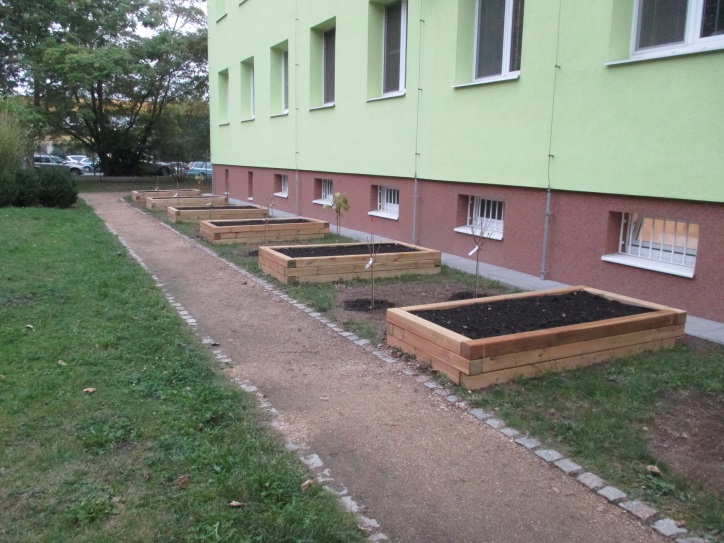 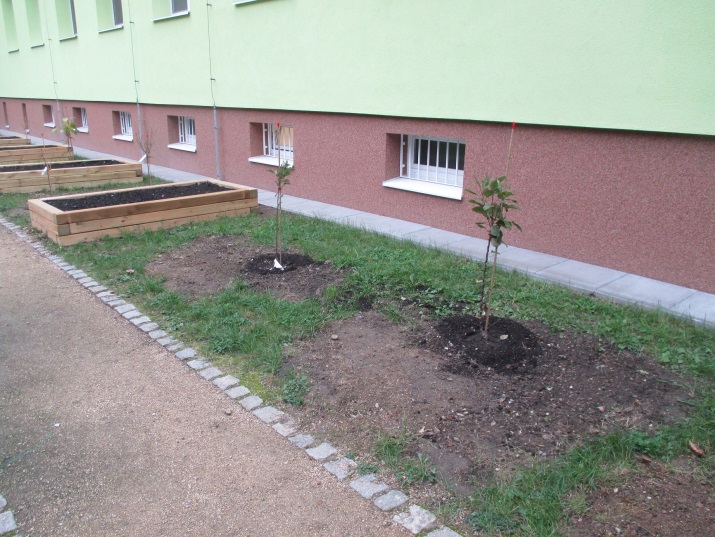 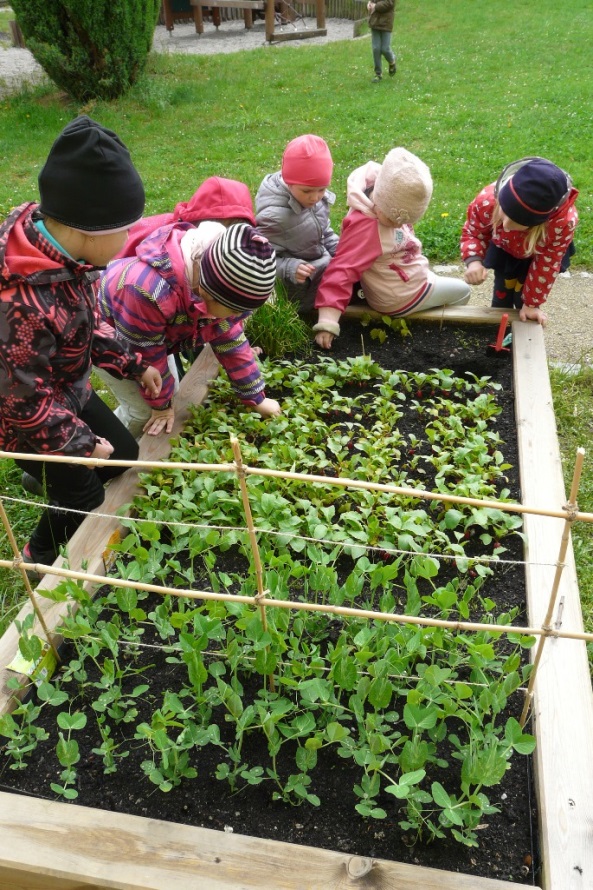 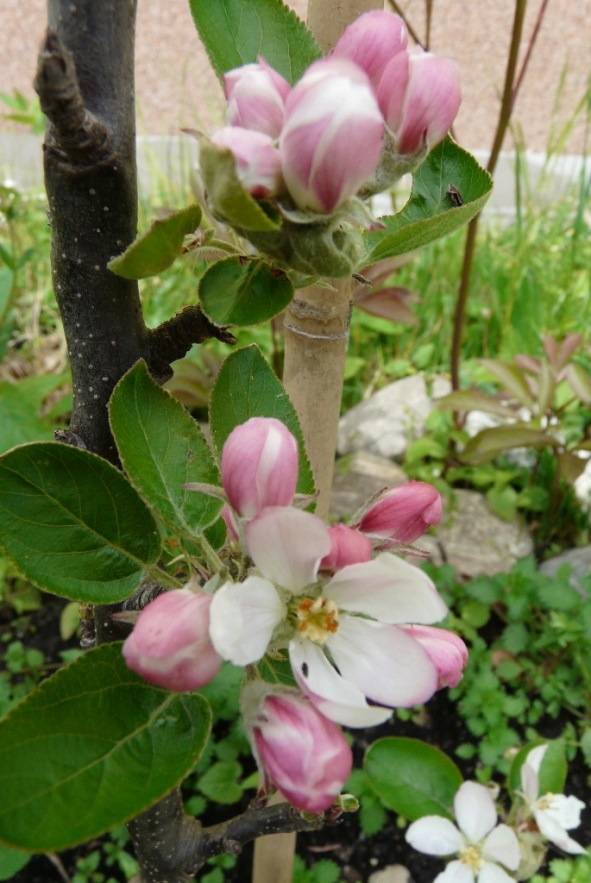 